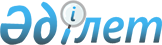 О внесении изменений в постановление Правительства Республики Казахстан от 28 сентября 2017 года № 601 "Об утверждении Правил согласования объемов внешних займов квазигосударственного сектора"
					
			Утративший силу
			
			
		
					Постановление Правительства Республики Казахстан от 6 декабря 2022 года № 983. Утратило силу постановлением Правительства Республики Казахстан от 21 июня 2023 года № 492.
      Сноска. Утратило силу постановлением Правительства РК от 21.06.2023 № 492 (вводится в действие по истечении десяти календарных дней после дня его первого официального опубликования).
      Правительство Республики Казахстан ПОСТАНОВЛЯЕТ:
      1. Внести в постановление Правительства Республики Казахстан от 28 сентября 2017 года № 601 "Об утверждении Правил согласования объемов внешних займов квазигосударственного сектора" следующие изменения:
      преамбулу изложить в следующей редакции:
      "В соответствии со статьей 199 Бюджетного кодекса Республики Казахстан Правительство Республики Казахстан ПОСТАНОВЛЯЕТ:";
      в Правилах согласования объемов внешних займов квазигосударственного сектора, утвержденных указанным постановлением:
      пункты 1 и 2 изложить в следующей редакции:
      "1. Настоящие Правила согласования объемов внешних займов квазигосударственного сектора разработаны в соответствии со статьей 199 Бюджетного кодекса Республики Казахстан и определяют порядок согласования объемов внешних займов квазигосударственного сектора в рамках ограничений, установленных Концепцией управления государственными финансами Республики Казахстан до 2030 года, за исключением сделок по внутригрупповому финансированию и негосударственных займов, обеспеченных государственной гарантией.
      2. Согласование объемов внешних займов квазигосударственного сектора осуществляется посредством определения предельного объема внешнего долга квазигосударственного сектора в порядке, установленном центральным уполномоченным органом по государственному планированию по согласованию с центральным уполномоченным органом по исполнению бюджета, с учетом рекомендаций Комиссии по вопросам определения предельного объема внешнего долга квазигосударственного сектора при уполномоченном органе по государственному планированию (далее – Комиссия), создаваемой уполномоченным органом по государственному планированию.
      Предложения об объемах внешних займов квазигосударственного сектора на планируемый период направляются в Канцелярию Премьер-Министра Республики Казахстан центральным уполномоченным органом по государственному планированию после получения рекомендаций Комиссии в течение пяти рабочих дней.
      Предложения об объемах внешнего заимствования квазигосударственного сектора выносятся на заседание Правительства Республики Казахстан в порядке, установленном Регламентом Правительства Республики Казахстан, утвержденным постановлением Правительства Республики Казахстан от 2 июня 2022 года № 355.";
      пункт 4 изложить в следующей редакции:
      "4. Центральный уполномоченный орган по государственному планированию утверждает согласованный с Правительством Республики Казахстан предельный объем внешнего долга квазигосударственного сектора на планируемый финансовый год.".
      2. Настоящее постановление вводится в действие по истечении десяти календарных дней после дня его первого официального опубликования.
					© 2012. РГП на ПХВ «Институт законодательства и правовой информации Республики Казахстан» Министерства юстиции Республики Казахстан
				
      Премьер-МинистрРеспублики Казахстан 

А. Смаилов
